Compte-Rendu Bureau élargi Réunion du Mercredi 15 décembre 2021Présents : Jean RIO, Bernard LE MAREC, Georges GALLIC, Daniel LE BARS, Gilles PENVEN, Teddy KERBORIOU, Didier DUPUY, Yvon HIVERT, Michelle PADELLEC.- Point comptabilité :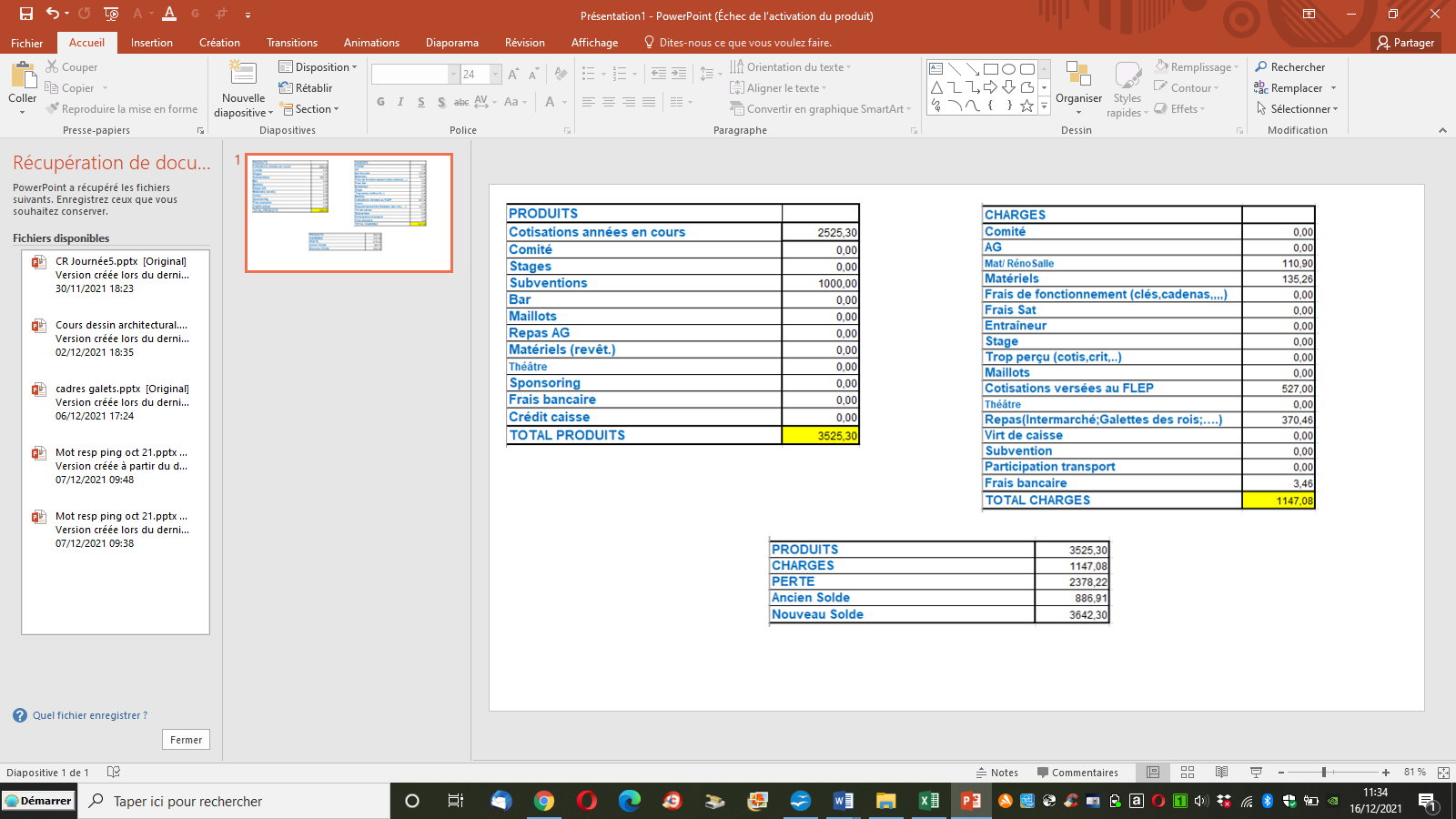 - Effectifs: 35 adhérents qui se répartissent comme suit : 9 Jeunes inscrits au cours du mercredi, 21 Compétiteurs, 5 Loisirs- Point /achats en cours : Dégats de la table constatés ce jour : un message va être adressé aux deux établissements scolaires.Il faut relancer le collège pour la deuxième table. Bernard et Jean vont prendre rendez-vous avec le principal.- Travaux dans la salle :Les travaux à finir : les plinthes sur la scène ; à partir du Mardi 21, récupération possible chez Teddy. Travaux de peinture de celles-ci à prévoir pendant les vacances.Ensuite il faudra évacuer tout ce qui est dans l’ancien bureau, celui-ci servira de stockage pour le club, et éventuellement de vestiaires pour la gente féminine.- GIRPE (Feuilles de match à remplir en live sur PC) :Ce projet est en sommeil. On continue à l’ancienne.- Phase 2 du championnatAprès avoir eu beaucoup de difficultés pour constituer 4 équipes de 4 joueurs en phase 1, nous allons engager 3 équipes en phase 2. Cette décision est prise à l’unanimité des personnes présentes.Nous ne connaissons pas encore les décisions du comité pour les montées et descentes.Nous proposons de constituer les 3 équipes suivantes,Equipe 1 : Jacques (CAP), Teddy, Lionel, Bernard, Didier et peut-être AntoineEquipe 2 : Georges (CAP), Hugo, Cédric, Gilles, Jean, Franck et DanielEquipe 3 : Michelle (CAP), Jérôme, Clément, Noë, Louis, Yvon.